Międzyszkolny Klub Sportowy Rewia Warszawa
ul. Retmańska 16B, 04-987 Warszawa
NIP 952-216-48-40, REGON 367648633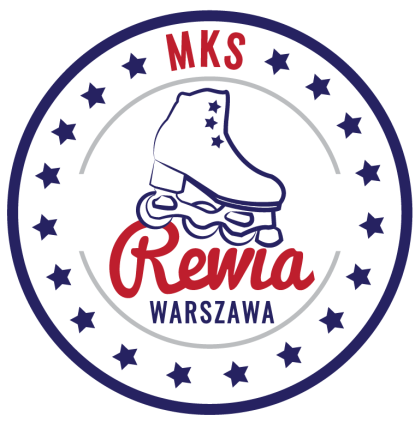 kontakt@rewiawarszawa.plwww.rewiawarszawa.plZgłoszenieRewia Trophy- Cieszyn 2019Imię i nazwisko uczestnika:Nazwa klubu/ zawodnik niezrzeszony:Data urodzenia:Numer licencji zawodnika PZSW:Dyscyplina:Jazda figurowa na rolkach/Jazda figurowa na wrotkach *Konkurencja:Solistki / soliści *Kategoria:Grupa wiekowa (dot. dyscypliny –jazda fig. na rolkach):